Letter of Support For Immigration Marriage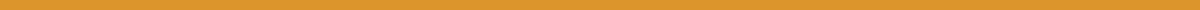 John Smith
456 Oak Avenue
Springfield, IL 62704
johnsmith@email.com
555-678-1234
May 27, 2024Immigration Officer
USCIS
123 Main Street
Chicago, IL 60601Dear Immigration Officer,I am writing to provide my full support for the marriage-based immigration application of my dear friends, Maria Gonzalez and James Brown. I have known Maria for seven years and James for five years, and I can confidently attest to the authenticity of their relationship and their strong bond.I first met Maria in 2017 at the Springfield Community Center, where we both volunteered for a youth mentorship program. Maria and I became close friends, and I have always admired her honesty, kindness, and dedication to helping others. In 2019, Maria introduced me to James at a community event, and it was immediately clear that they shared a deep connection. Over the years, I have had the pleasure of witnessing their relationship grow and flourish.Maria and James have a genuine, loving relationship built on mutual respect, trust, and shared values. They support each other in every aspect of their lives, whether it be personal, professional, or community involvement. They have been there for each other through thick and thin, providing emotional and practical support. I have seen firsthand how they work together as a team to overcome challenges and celebrate successes.One particular instance that stands out is when Maria faced a difficult time due to a family emergency. James was unwavering in his support, taking care of everything at home and ensuring Maria had the emotional strength she needed. This level of commitment and care is a testament to the strength of their relationship and their deep love for each other.Maria and James also share a strong commitment to their community. Together, they have organized charity events, volunteered at local shelters, and participated in neighborhood improvement projects. Their joint efforts have made a significant positive impact on our community, and their dedication to giving back is truly inspiring.I wholeheartedly believe that Maria and James have a genuine and loving marriage. Their relationship is built on a solid foundation of love, trust, and mutual respect. Granting their marriage-based immigration application would not only allow them to continue building their life together but also enable them to continue contributing positively to our society.Thank you for considering my letter of support. Should you require any further information or have any questions, please do not hesitate to contact me at 555-678-1234 or johnsmith@email.com.Sincerely,John Smith